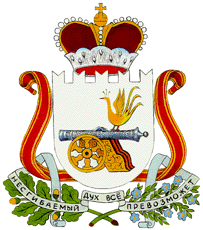 АДМИНИСТРАЦИЯКАРАВАЕВСКОГО СЕЛЬСКОГО ПОСЕЛЕНИЯСЫЧЕВСКОГО РАЙОНА СМОЛЕНСКОЙ ОБЛАСТИП О С Т А Н О В Л Е Н И Еот   01 марта 2022 года                                                            № 16О внесении изменений в Административный регламент Караваевского сельского поселения Сычевского района Смоленской области предоставления муниципальной услуги «Заключение договоров о бесплатной передаче в собственность граждан жилых помещений, находящихся в муниципальной собственности, занимаемых ими на условиях социального найма», утвержденный постановлением Администрации Караваевского сельского поселения Сычевского района Смоленской области от 30.06.2012 года № 16 (в редакции постановления Администрации Караваевского сельского поселения Сычевского района Смоленской области от 28.02.2013г.№21, от 28.11.2013 года № 55, от 01.06.2016г. № 96)В соответствии с Федеральным законом от 27 июля 2010 года № 210-ФЗ «Об организации предоставления государственных и муниципальных услуг»,Администрация Караваевского сельского поселения Сычевского района Смоленской области  п о с т а н о в л я е т:1. Внести в Административный регламент предоставления муниципальной услуги «Заключение договоров о бесплатной передаче в собственность граждан жилых помещений, находящихся в муниципальной собственности, занимаемых ими на условиях социального найма» (далее – Регламент), утвержденный постановлением Администрации Караваевского сельского поселения Сычевского района Смоленской области от 30.06.2012 года №16 (в редакции постановления Администрации Караваевского сельского поселения Сычевского района Смоленской области от 28.11.2013 года № 55, от 01.06.2016 года № 96) следующие изменения:          1.1 подпункт 4 пункта 2   подраздела 2.6.1. раздела 2.6 «справка о составе семьи» признать утратившим силу.             2. Разместить данное постановление на официальном сайте Администрации Караваевского сельского поселения Сычевского района Смоленской области http://karavaevo-sp.admin-smolensk.ru в информационно - телекоммуникационной сети Интернет.       3. Настоящее постановление вступает в силу после его официального обнародования.Глава муниципального образования Караваевского сельского поселенияСычевского района Смоленской области                                        В.А. Жукова